ПОСТАНОВЛЕНИЕ                                                                 № 27от «06 » октября 2017 г."ОБ ОСНОВНЫХ НАПРАВЛЕНИЯХ                                                                              БЮДЖЕТНОЙ И НАЛОГОВОЙ ПОЛИТИКИ МО "УСТЬ-КАНСКОЕ СЕЛЬСКОЕ ПОСЕЛЕНИЕ" НА 2018-2020 ГОДЫВ целях реализации бюджетного процесса в МО "Усть-Канское сельское поселение ", в соответствии с решением сессии Совета депутатов от 30 декабря 2013 года N 11-3  "О бюджетном процессе в МО "Усть-Канское сельское поселение"  Усть-Канского района Республики Алтай постановляет:       1. Утвердить прилагаемые  основные направления бюджетной  и налоговой политики МО «Усть-Канское сельское поселение» на 2018 -2020 годы (далее - Основные направления).       2. При формировании местного бюджета руководствоваться Основными направлениями.      3. Контроль за исполнением настоящего Постановления оставляю за собой. Глава МО"Усть-Канское  сельское поселение»                                          В.М.КандыковУтверждены Постановлением Главы МО «Усть-Канское сельское поселение»От «06» октября 2017г.№27ОСНОВНЫЕ НАПРАВЛЕНИЯ                                                                              БЮДЖЕТНОЙ И НАЛОГОВОЙ ПОЛИТИКИ МУНИЦИПАЛЬНОГО ОБРАЗОВАНИЯ "УСТЬ-КАНСКОЕ СЕЛЬСКОЕ ПОСЕЛЕНИЕ" НА 2018-2020 ГОДЫОсновные направления бюджетной и налоговой политики муниципального образования "Усть-Канское сельское поселение" на 2018-2020 годы разработаны в соответствии с Бюджетным кодексом Российской Федерации, Решением  Совета депутатов  Усть-Канского района от 30 декабря 2013 года N 11-1 "Об утверждении Положения о бюджетном процессе в муниципальном образовании "Усть-Канское сельское поселение" с учетом целей социально-экономического развития муниципального образования "МО Усть-Канское сельское поселение".1.БЮДЖЕТНАЯ ПОЛИТИКАЭффективное управление муниципальными финансами остается приоритетом бюджетной политики на период 2018 - 2020 годы, что обусловлено задачей по сохранению устойчивости бюджетной системы муниципального образования "Усть-Канское сельское поселение" в сложившихся экономических условиях.В условиях возрастающей бюджетной нагрузки, обусловленной макроэкономическими факторами влияния на экономическую ситуацию в целом, в качестве основного направления бюджетной политики сохраняет свою актуальность повышение эффективности бюджетных расходов.Практика планирования бюджетных ассигнований бюджета муниципального образования "Усть-Канское сельское поселение", базирующаяся на принципах результативного управления деятельностью органов местного самоуправления муниципального образования "Усть-Канское сельское поселение", будет продолжена при планировании и реализации муниципальных программ муниципального образования "Усть-Канское сельское поселение", которые охватывают все направления планирования расходов, включая:установление муниципальных заданий на оказание муниципальных услуг (выполнение работ) (далее - муниципальные задания) исключительно на услуги и работы, предусмотренные ведомственными перечнями муниципальных услуг;определение финансового обеспечения муниципальных заданий на основе нормативных затрат, установленных  в соответствии с Бюджетным кодексом Российской Федерации;  соблюдение ограничений по отдельным направлениям расходов;безусловное финансовое обеспечение нормативных публичных обязательств;оказание мер социальной поддержки с учетом критериев нуждаемости;обоснованное принятие новых расходных обязательств, включая социальные расходы, при условии роста доходов бюджета муниципального образования "Усть-Канское сельское поселение";оптимизация деятельности заказчиков по закупке товаров, работ, услуг и осуществление оценки обоснованности закупок;повышение результативности предоставления субсидий посредством мониторинга достижения показателей результативности их предоставления.В контексте эффективности бюджетных расходов сохраняет актуальность такое направление бюджетной политики, как повышение качества и результативности контрольных мероприятий, осуществляемых главными администраторами бюджетных средств и органами муниципального финансового контроля.Для организации качественного предоставления отчетности об исполнении бюджета муниципального образования "Усть-Канское сельское поселение" следует продолжить работу по автоматизации возрастающего количества отчетных форм с их техническим сопровождением.В 2018 - 2020 годах будет продолжена работа по повышению финансовой грамотности населения, а также по обеспечению публичности и доступности информации о планировании и результатах исполнения местного бюджета, совершенствование мер, направленных на повышение открытости бюджетных данных, в том числе:своевременное и качественное наполнение сведениями государственной информационной системы управления общественными финансами "Электронный бюджет", включая заключение в электронной форме соглашений о предоставлении субсидий, субвенций, иных межбюджетных трансфертов, имеющих целевое назначение, из республиканского бюджета Республики Алтай муниципальному образованию "Усть-Канское сельское поселение", ведение реестра участников и неучастников бюджетного процесса, а также ведомственных перечней муниципальных услуг (работ);в рамках повышения доступности и качества услуг, предоставляемых муниципальными учреждениями, следует обеспечить размещение в полном объеме информации о муниципальных учреждениях на официальном сайте в информационно-телекоммуникационной сети "Интернет" (www.bus.gov.ru);информирование населения МО «Усть-Канское сельское поселение» о бюджетировании в доступной для восприятия форме, что в совокупности с мероприятиями в сфере повышения бюджетной грамотности будет способствовать повышению уровня открытости сведений о бюджете.Распределение бюджета принимаемых обязательств муниципального образования "Усть-Канское сельское поселение" на 2018 - 2020 годы производится в следующей последовательности:а) исполнение судебных решений;б) развитие отраслей социальной сферы: благоустройство, массовая физическая культура и спорт,  ;В условиях ограниченности финансовых ресурсов при исполнении бюджета муниципального образования "Усть-Канское сельское поселение" в первоочередном порядке средства направляются на следующие расходы:а) оплата труда (с начислениями) работников ;б) исполнение судебных решений;в) оплата коммунальных услуг;Комплексная реализация всех вышеперечисленных направлений ориентирована на обеспечение сбалансированности бюджета муниципального образования "Усть-Канское сельское поселение", что в свою очередь способствует достижению основной цели социально-экономического развития муниципального образования "Усть-Канское сельское поселение» - повышения уровня и качества жизни населения муниципального образования "Усть-Канское сельское поселение".II.НАЛОГОВАЯ ПОЛИТИКАВ среднесрочной перспективе проводимая налоговая политика будет ориентирована на создание благоприятных условий для развития предпринимательства в муниципальном образовании «Усть-Канское сельское поселение», стимулирование инвестиционной привлекательности муниципального образования «Усть-Канское сельское поселение».Основная задача налоговой политики будет заключаться в сохранении бюджетной устойчивости посредством создания условий для развития налоговой базы, вовлечении в налоговый оборот ранее неучтенных объектов налогообложения, повышении уровня собираемости доходов.Также в качестве одного из направлений налоговой политики должно быть организованно проведение подготовительных мероприятий по переходу к применению на территории муниципального образования «Усть-Канское сельское поселение» порядка определения налоговой базы по налогу на имущество физических лиц исходя из кадастровой стоимости объектов налогообложения.В числе первоочередных мер по увеличению доходов бюджета муниципального образования «Усть-Канское сельское поселение» будут являться:1) реализация мер, направленных на вовлечение граждан в предпринимательскую деятельность, сокращение неформальной занятости;2) повышение уровня собираемости налогов посредством реализации мероприятий, направленных на сокращение задолженности по налогам и сборам в бюджеты бюджетной системы Российской Федерации;3) проведение мониторинга налоговых поступлений от субъектов малого и среднего предпринимательства, получивших государственную поддержку на реализацию инвестиционных проектов;4) повышение эффективности управления муниципальным имуществом посредством выявления неиспользуемых и (или) неэффективно используемых основных фондов и принятие мер по их перепрофилированию, продаже или предоставлению в аренду.Российская ФедерацияРеспублика АлтайСовет  депутатов  муниципального                        образованияУсть-Канское сельское   поселение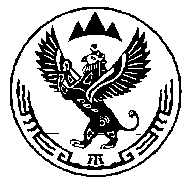 Россия ФедерациязыАлтай РеспубликаКан-Оозы  Jурттынмуниципал  тозомолининдепутаттарСоведиРоссия ФедерациязыАлтай РеспубликаКан-Оозы  Jурттынмуниципал  тозомолининдепутаттарСоведи